    ASSIGNMENT ON BIOCHEMISTRYNAME: INAM, EMEDIONG AKPANMATRIC NO: 17/MHS01/160 DEPARTMENT: MEDICINE/SURGERYLEVEL: 300QUESTIONS:Discuss in details the factors affecting drug metabolism.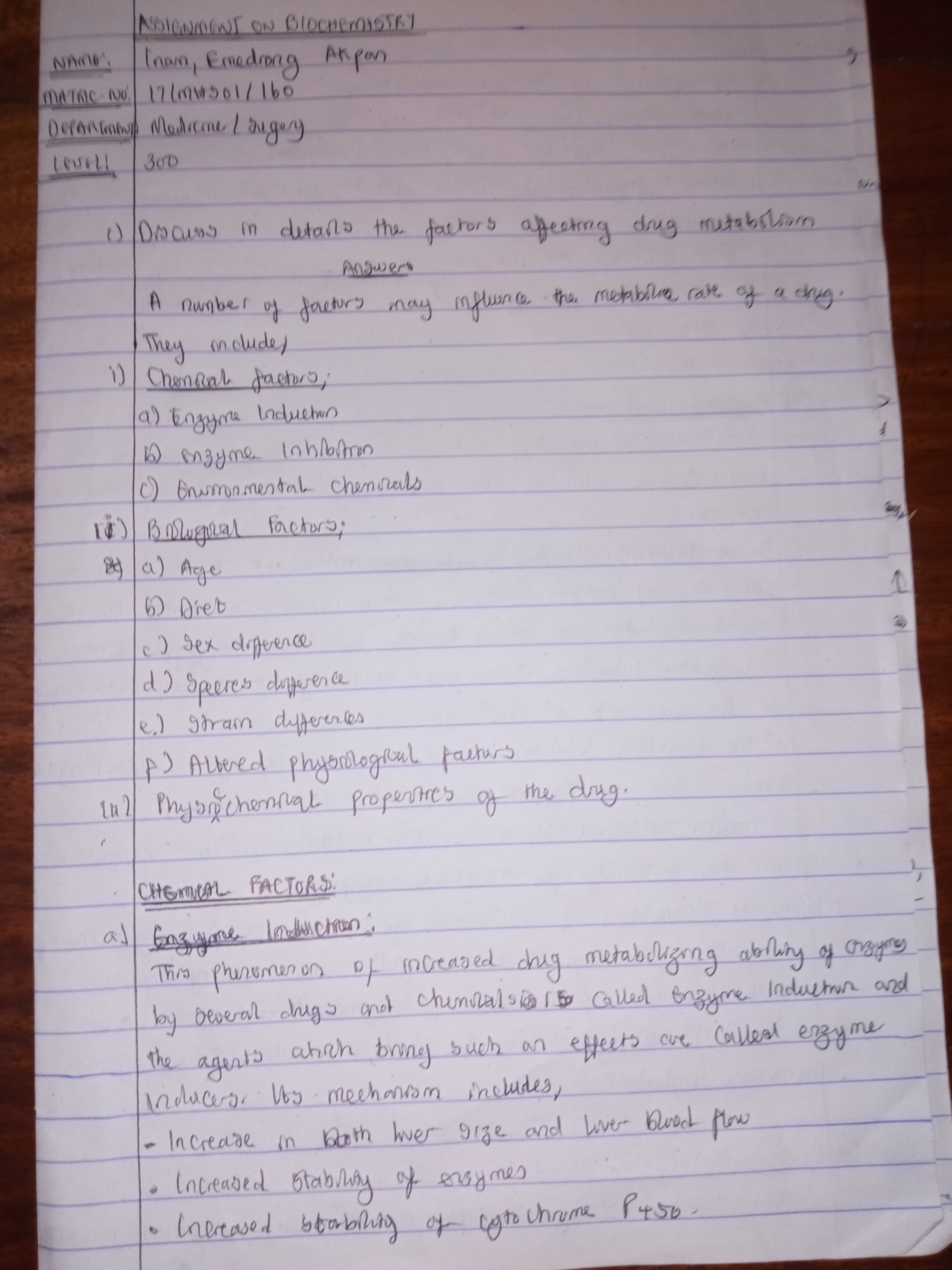 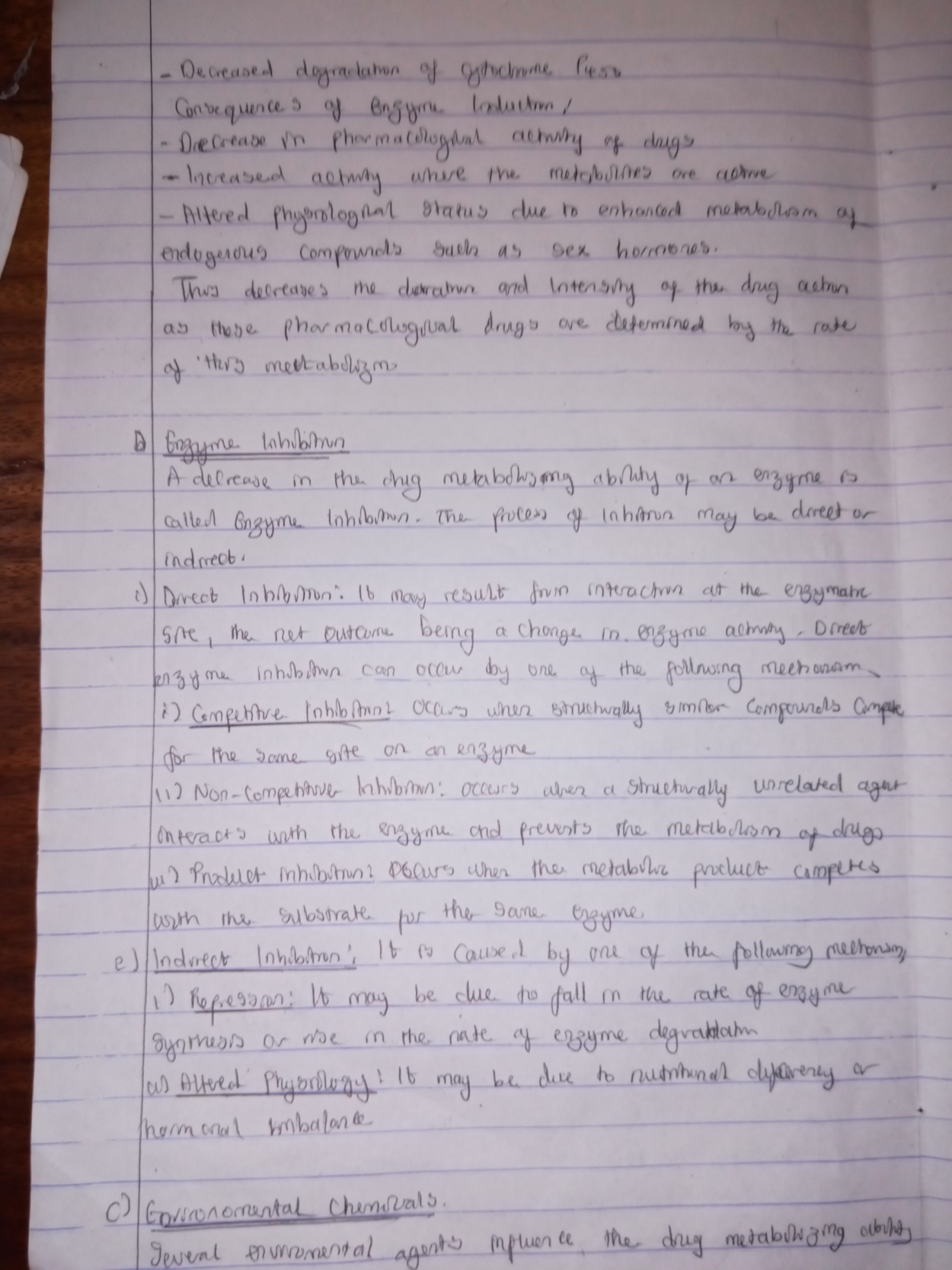 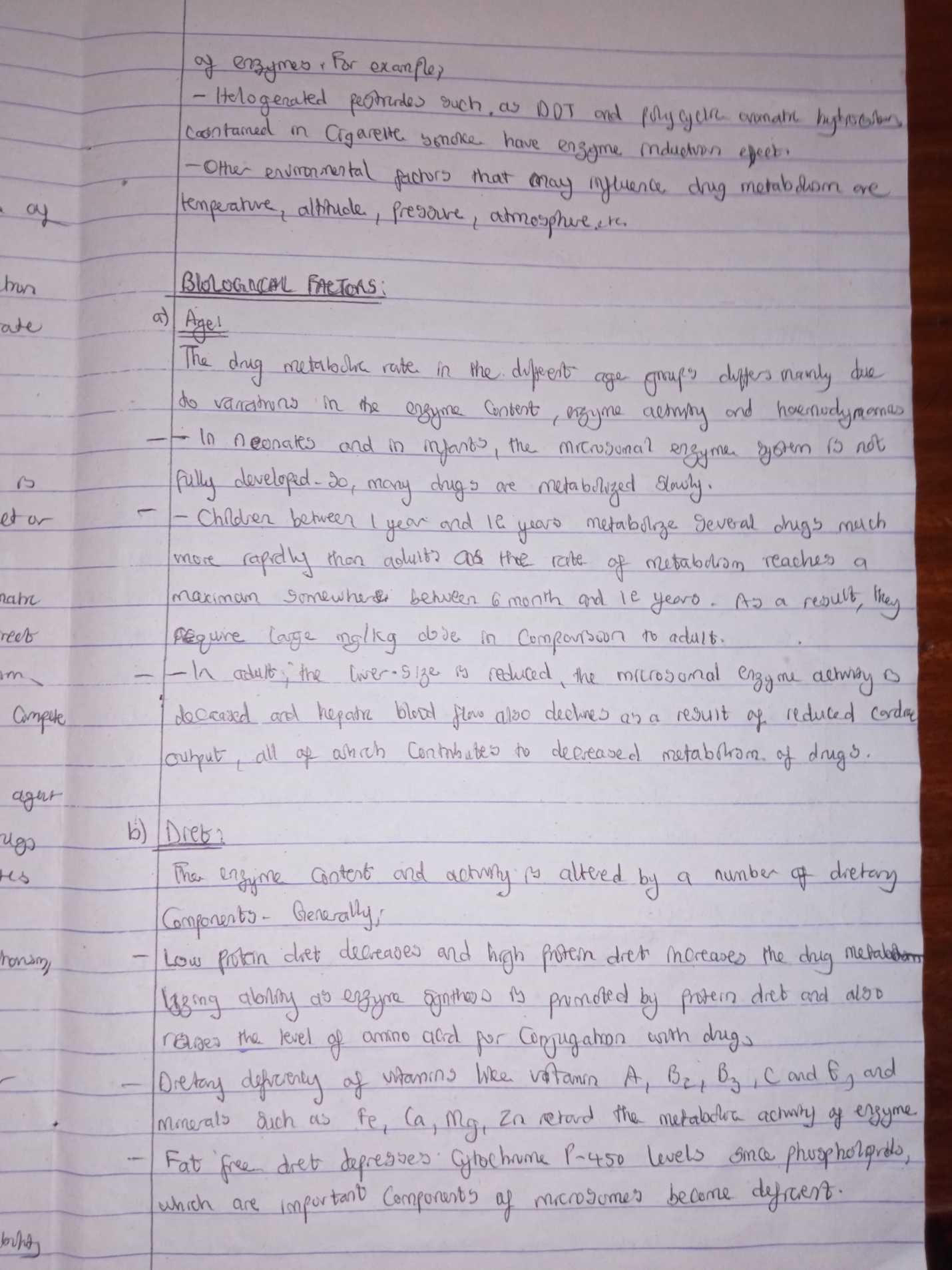 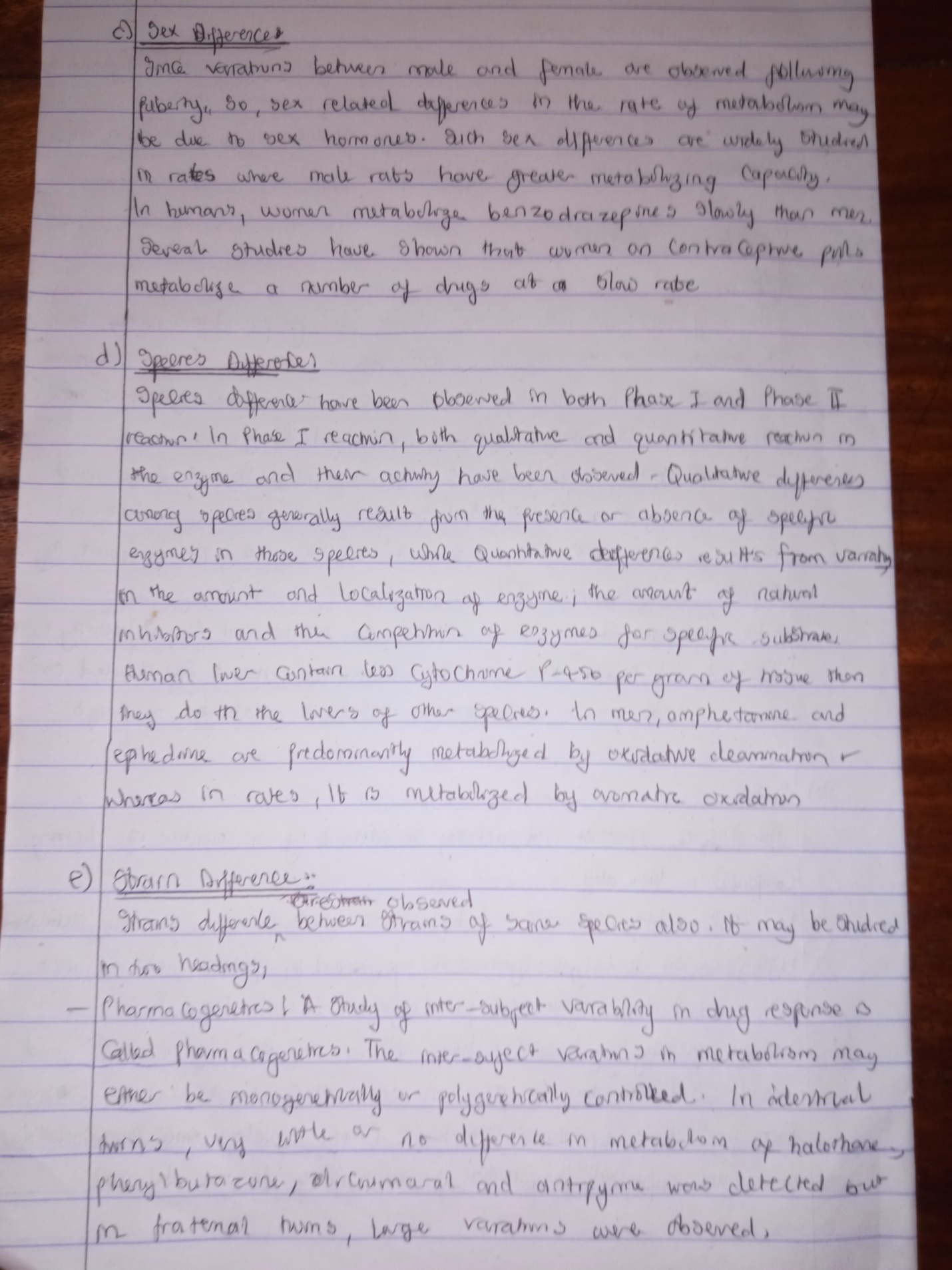 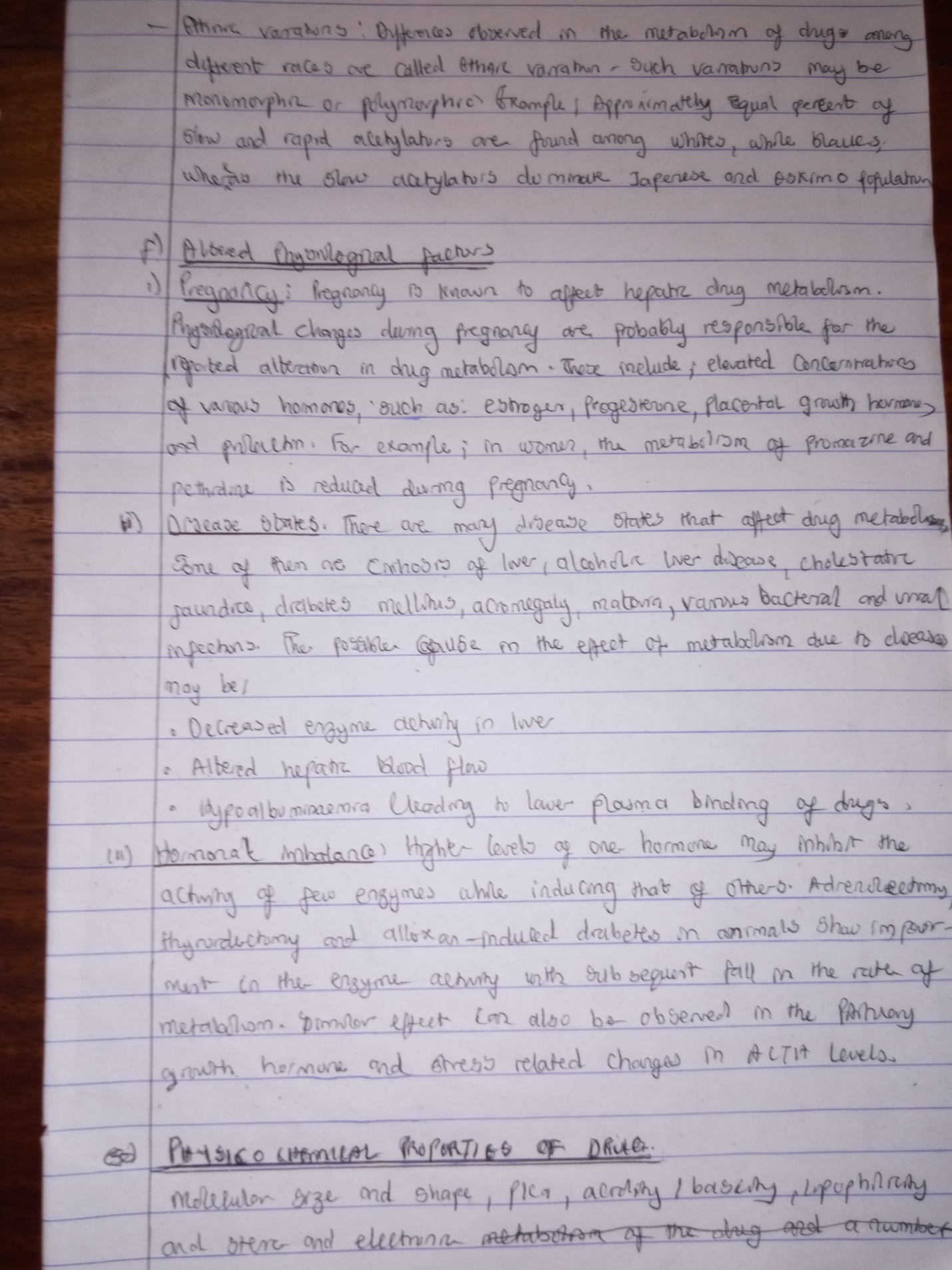 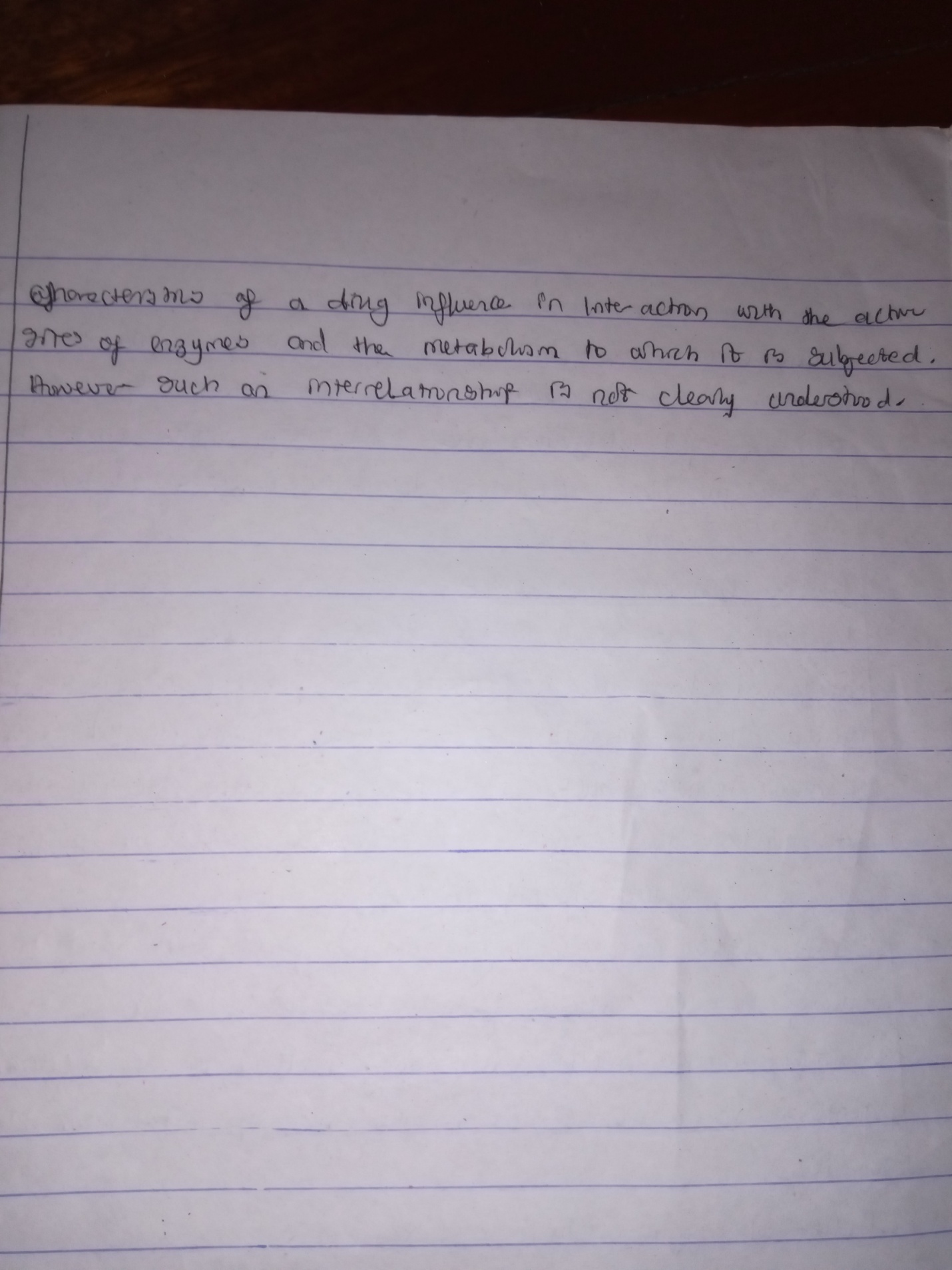 